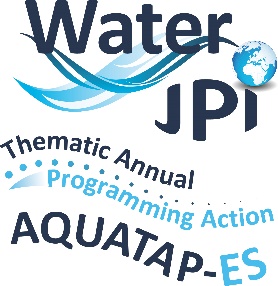 Rationale for Questionnaire Compilation of data and modelling needs: lack of key data has been identified as an issue that limits the integration of ecosystem services values into decision-making. Using the collective knowledge of AQUATAP-ES and considering the modelling development and calibration needs for decision support we will compile a listing of key data that should be prioritized for collection. Output to be made available to key stakeholders concerned with environmental data collection/monitoring. Questions1. What organization (e.g. institution, company, association, etc.) do you work for or citizen science group do you work with?2.  What is your role in the organization?3.  Do you currently collect/analyze Aquatic Ecosystem Services data (marine and /or freshwater? Please give some detail about your activities.4. Based on your experience, what questions/information might those in policy and practice (i.e. resource managers, monitoring networks etc.) need answers to in relation to ecosystem services? Consider whether each is relevant to policy or practice, or both. Some examples might include those inserted on the table.  Add others to this table.5. Identify the data types required to address the above questions (may relate to location, quantity, quality, change in the ES) and add the table below. All data obtained will be treated confidentially and in accordance with GDPR and the Water JPI Privacy Policy Water JPI Privacy Policy THANK YOU VERY MUCH FOR YOUR PARTICIPATION IN THIS SURVEY – IT IS GREATLY VALUEDInformation neededPolicyPractice1Where are particular ecosystem services (ES) provided by the aquatic resources in a given catchment or coastal area?√2What is the value of a particular service? e.g. provision of clean water?√3How do land-use inputs change impact the flow of ES?√4How are nature-based solutions integrated into natural resource management?√5To what extent do you think “ecosystem services” are a concept/currency which is being implemented in management of rivers, lakes, estuarine, coastal and marine ecosystems? √6To what extent is the ecosystem services framework a mature management framework for coastal marine ecosystem management (and what are the gaps for this to be improved)?√7891011Types of data1234567891011Habitat/Ecosystem maps√√Land useLand-use inputsWater quality indicators√Other ES condition indicators (e.g., geomorphological configuration of the floodplain, river bathymetry)√